	PRIMĂRIA COMUNEI DRĂGANU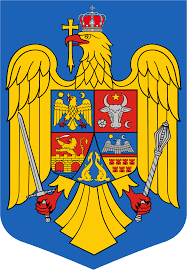 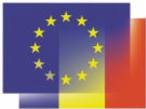                            Adresa: Judeţul ARGEŞ, Comuna Drăganu, sat Drăganu-Olteni, nr.50Telefon/Fax:0248-663310/0248-663365/E-mail: primariadraganu@yahoo.com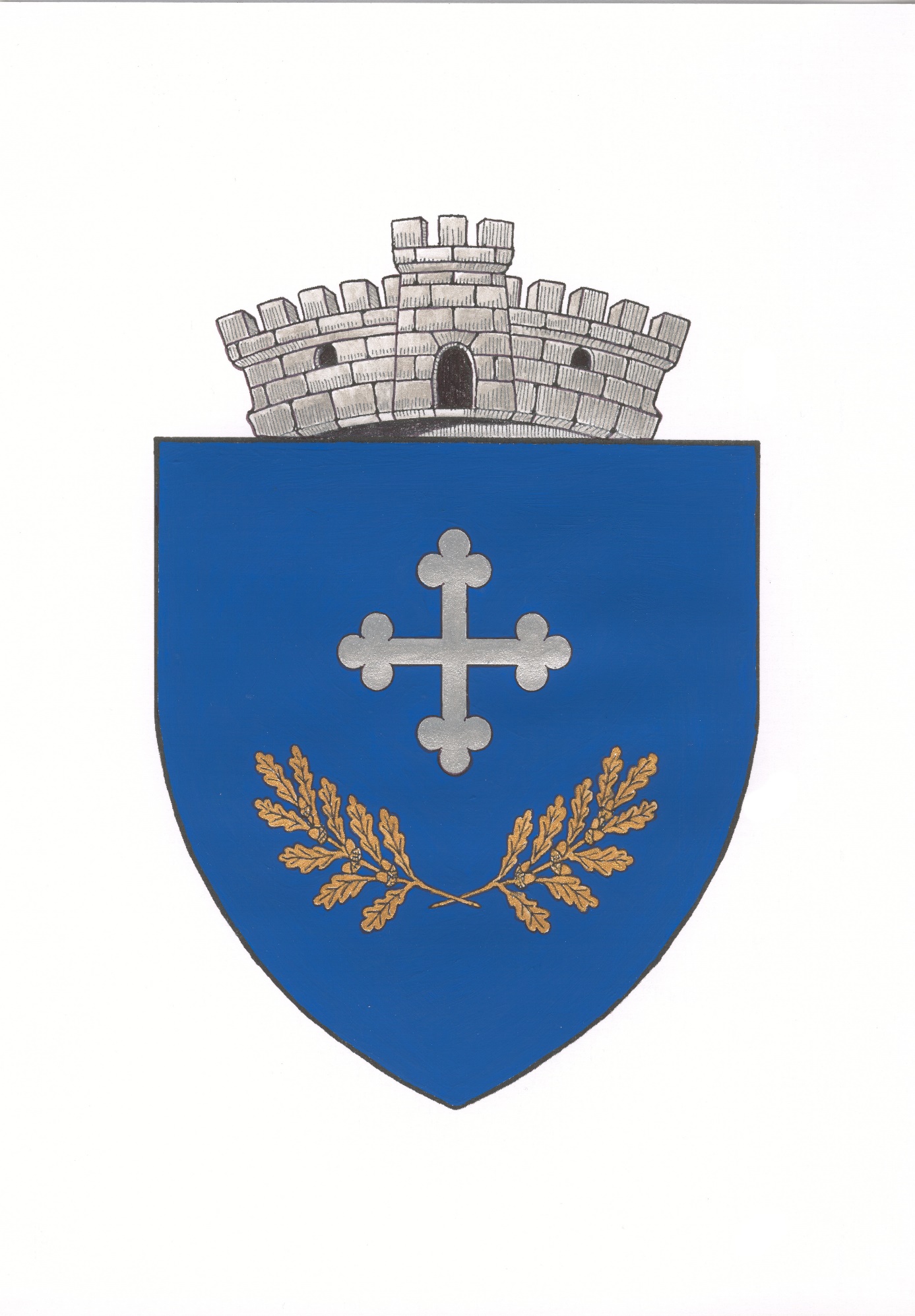        NR________/__________________CERERE PENTRU EXERCITAREA DREPTULUI LA PORTABILITATEA DATELOR	Subsemnatul/subsemnata............................................................., cu domiciliul / resedinta in ....................................................., str................................................, nr......., bl......., sc........., ap........, judetul ..............., telefon contact.................................., adresa de e-mail (optional).........................., in temeiul art. 20 din Regulamentul nr. 679 din 27 aprilie 2016 privind protectia persoanelor fizice in ceea ce priveste prelucrarea datelor cu caracter personal si privind libera circulatie a acestor date si de abrogare a Directivei 95/46/CE (Regulamentul general privind protectia datelor), va rog sa dispuneti masurile pentru transmiterea (portabilitatea) datelor personale care ma privesc  1.)............................................................................................................................................................catre operatorul:2.)............................................................................................................................................................daca acest lucru este fezabil din puct de vedere tehnic             Fata de cele de mai sus, va rog sa dispuneti ca informatiile privind masurile luate potrivit solicitarii formulate sa-mi fie comunicare la urmatoarea adresa ................................................., sau la adresa electronica ...........................................................................................   DATA                                                                                         1 Se enumeră datele cu caracter personal vizate;2 Se precizeaza numele operatorului.  SEMNĂTURA 